                                                  GIDA KONTROL LABORATUVAR MÜDÜRLÜĞÜNE		                                                                                KASTAMONU                 …………………………………………………………………………………………………………………………......................……………………………………………………………………………………………………………………………………………………..       Gereğini bilgilerinize arz ederim   /   /   /									İMZA:……………………  Adres Bilgileri           :…………………………..						      ADI SOYADI            :								                   TC KİMLİK NO        :								                                 Telefon  Numarası     :									      E-mail adresi	           :									              Yazışma Adresi         :																				                  Lütfen işaretleyiniz :									                   STAJIM OKULDAN İSTENEN ZORUNLU STAJDIR  (   )				                       GÖNÜLLÜ STAJDIR                                                       (   )                                    Açıklamalar   :1) Staj başvuruları bakanlıkça ilan edilen staj takvimine uygun olarak yapılır.2) E-posta yoluyla yapılan başvurularda imza boş bırakılabilir 3) Staj kabul işlemlerinde zorunlu stajlara öncelik verilir	4) Ön başvurusu kabul edilen adaylar okullarından aldıkları zorunlu staj formu ve 2 adet vesikalık  fotoğrafıyla    şahsen  asıl başvurularını yaparlar.								TARIM VE ORMAN BAKANLIĞI KASTAMONU GIDA KONTROL LABORATUVAR MÜDÜRLÜĞÜTARIM VE ORMAN BAKANLIĞI KASTAMONU GIDA KONTROL LABORATUVAR MÜDÜRLÜĞÜ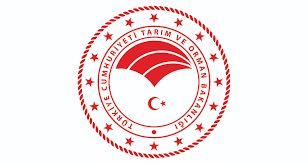 STAJ BAŞVURU FORMUSaraçlar Mah. Bayındır Sok. No :14 Gıda Tarım ve Hayvancılık İl Müdürlüğü 2. bina Tel 0(366)214 80 17 Fax 0(366) 212 39 49   E-posta : kastamonu.gidalab@tarim.gov.tr